ΕρώτησηΑναγνώρισε τα παρακάτω αρωματικά φυτά και γράψε δίπλα από το καθένα το όνομά του (μπορείς να συμβουλευτείς την παραπάνω παρουσίαση).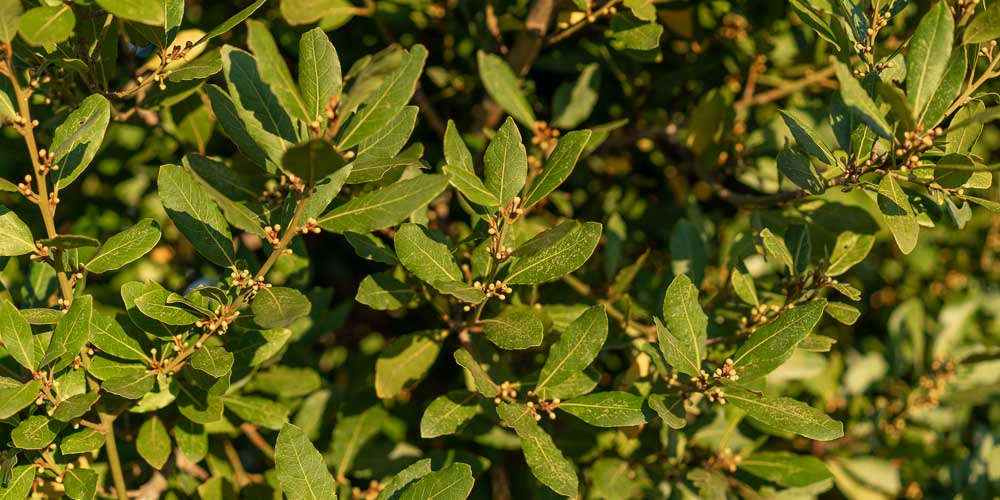 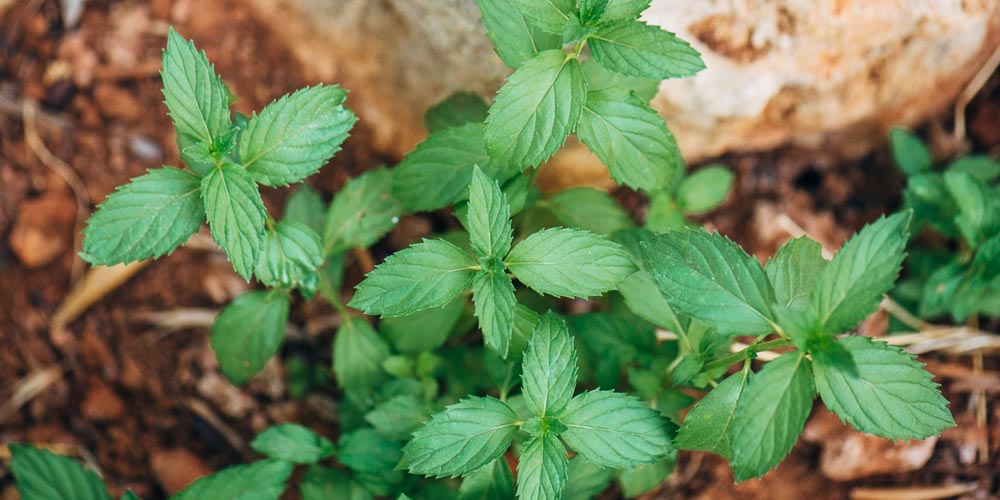 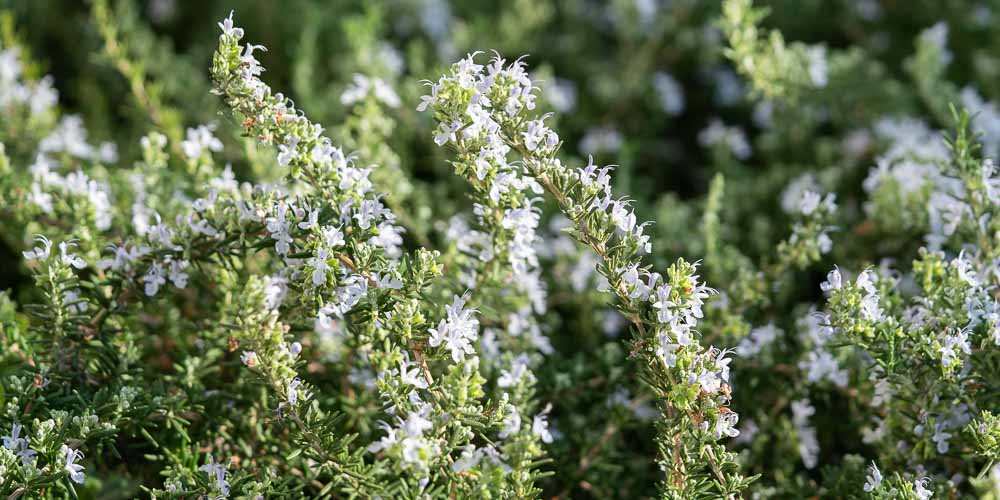 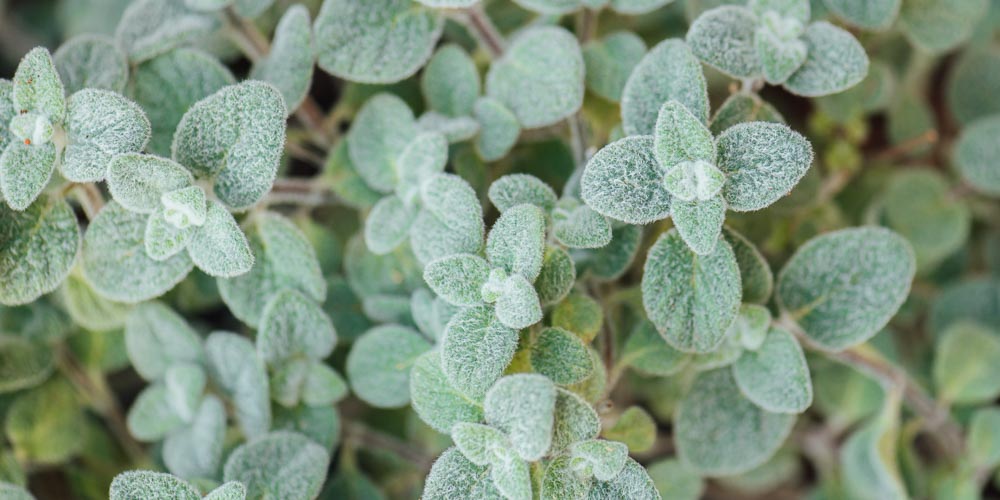 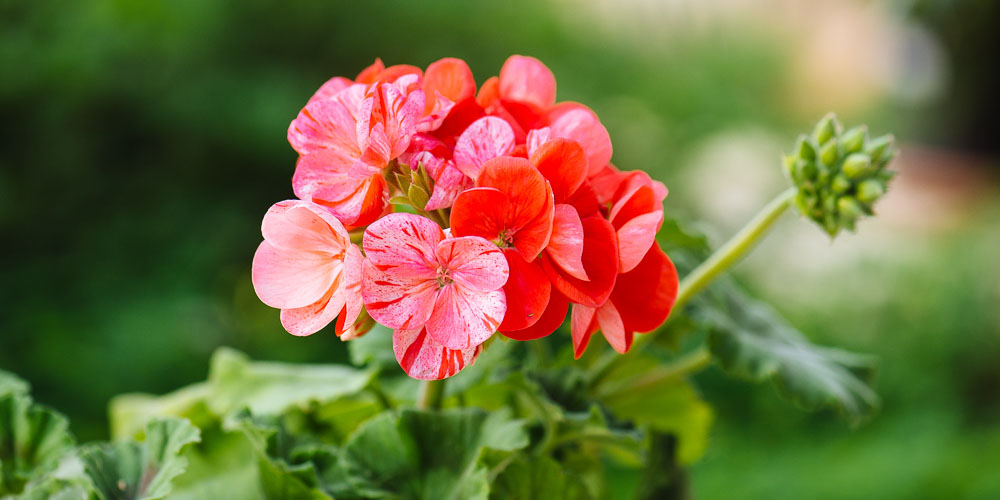 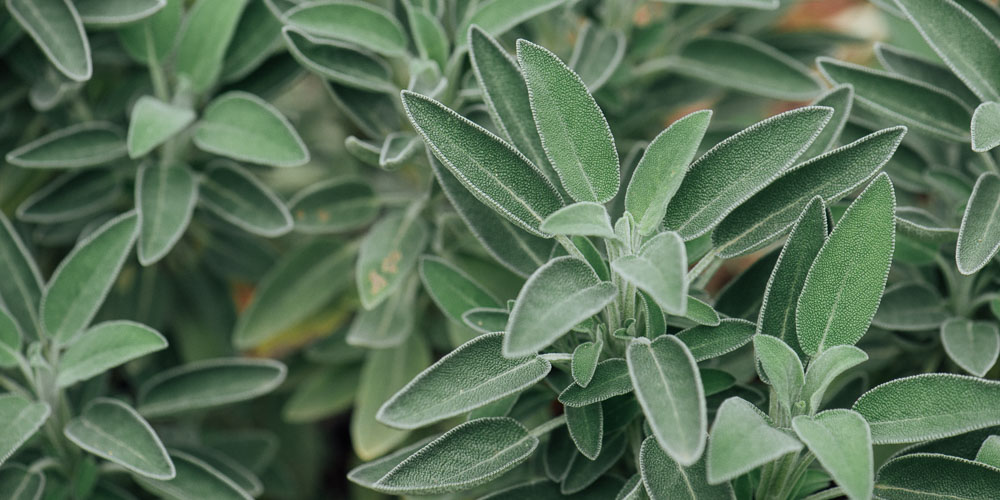 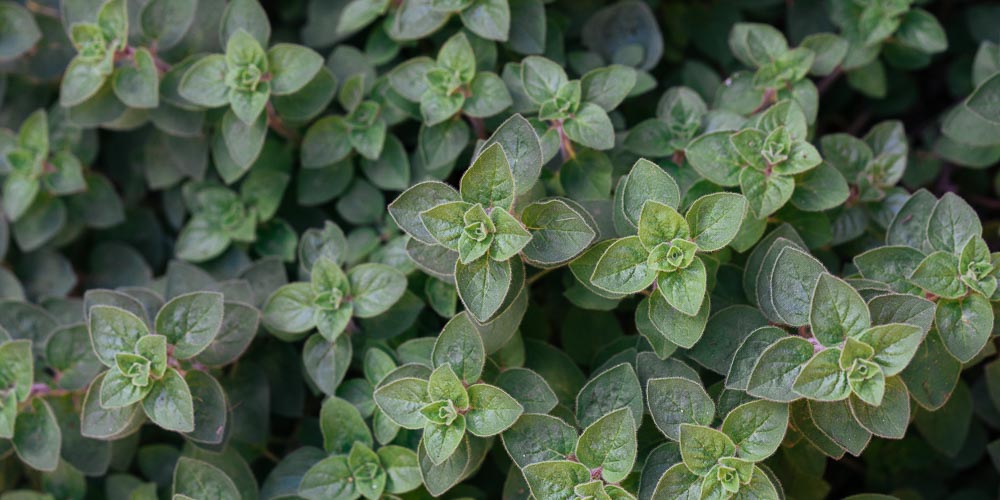 